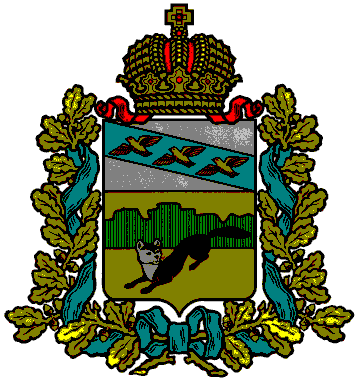 АДМИНИСТРАЦИЯБОЛЬШЕСОЛДАТСКОГО РАЙОНА КУРСКОЙ ОБЛАСТИ                  Управляющему делами          Администрации Курской области                                                                                   В.А.Бойцову                                                              Уважаемый Владимир Анатольевич!         На письмо Администрации Курской области от 05.06.2014г. № 13-02/234 направляю сведения о количестве обращений и запросов, поступивших  в Администрацию Большесолдатского района и муниципальные образования в 1-м полугодии 2014 года.         Приложение: на 6 л. в 1 экз.    Глава Большесолдатского района                                               В.П.ЗайцевИсп.Божедомова П.Г.тел.8(471)36 2-12-23Сведенияо количестве обращений и запросов, содержащихся в обращениях,поступивших в муниципальный район «Большесолдатский район»за 2-й квартал 2014 годаСведенияо количестве обращений и запросов, содержащихся в обращениях,поступивших в муниципальный район «Большесолдатский район»за 1-е полугодие 2014 года      Сведенияоб обращениях граждан по типу авторас 01.01.2014г. по 30.06.2014г.Справка о рассмотрении обращений гражданв муниципальном районе «Большесолдатский район»c 1.01.2014 по 30.06.2014От 01.07.2014г.№  783307850, Курская область, с. Большое Солдатское307850, Курская область, с. Большое Солдатское307850, Курская область, с. Большое Солдатское307850, Курская область, с. Большое СолдатскоеКоличество обращенийКоличество вопросов в обращениях1.За предыдущий отчетный период (1 квартал 2014г.)За предыдущий отчетный период (1 квартал 2014г.)136312Поступило обращений (всего)Поступило обращений (всего)144213в том числе письменныхв том числе письменных11314в том числе устныхв том числе устных1329       15Рассмотрено на месте Рассмотрено на месте 144216Направлено на рассмотрение (всего)Направлено на рассмотрение (всего)--7в том числе в территориальные органы федеральных органов исполнительной властив том числе в территориальные органы федеральных органов исполнительной власти--8в том числе в органы исполнительной власти субъектов Российской Федерациив том числе в органы исполнительной власти субъектов Российской Федерации--9в том числе в  иные государственные органыв том числе в  иные государственные органы--10в том числе в органы местного самоуправленияв том числе в органы местного самоуправления--11Результативность по рассмотренным и направленным по компетенции обращениям за отчетный периодподдержано1442112Результативность по рассмотренным и направленным по компетенции обращениям за отчетный периодв том числе меры приняты1251113Результативность по рассмотренным и направленным по компетенции обращениям за отчетный периодразъяснено191114Результативность по рассмотренным и направленным по компетенции обращениям за отчетный периодне поддержано--15Находится на рассмотрении на 1 число месяца, следующего за отчетным периодом, поступивших в отчетном периодеНаходится на рассмотрении на 1 число месяца, следующего за отчетным периодом, поступивших в отчетном периоде--Количество обращенийКоличество вопросов в обращениях1.За предыдущий отчетный период (2 квартал 2014г.)За предыдущий отчетный период (2 квартал 2014г.)144212Поступило обращений (всего)Поступило обращений (всего)2805   13в том числе письменныхв том числе письменных23514в том числе устныхв том числе устных257015Рассмотрено на месте Рассмотрено на месте 280516Направлено на рассмотрение (всего)Направлено на рассмотрение (всего)--7в том числе в территориальные органы федеральных органов исполнительной властив том числе в территориальные органы федеральных органов исполнительной власти--8в том числе в органы исполнительной власти субъектов Российской Федерациив том числе в органы исполнительной власти субъектов Российской Федерации--9в том числе в  иные государственные органыв том числе в  иные государственные органы--10в том числе в органы местного самоуправленияв том числе в органы местного самоуправления--11Результативность по рассмотренным и направленным по компетенции обращениям за отчетный периодподдержано2805112Результативность по рассмотренным и направленным по компетенции обращениям за отчетный периодв том числе меры приняты2456113Результативность по рассмотренным и направленным по компетенции обращениям за отчетный периодразъяснено349114Результативность по рассмотренным и направленным по компетенции обращениям за отчетный периодне поддержано--15Находится на рассмотрении на 1 число месяца, следующего за отчетным периодом, поступивших в отчетном периодеНаходится на рассмотрении на 1 число месяца, следующего за отчетным периодом, поступивших в отчетном периоде--тип автораПоступило обращенийот заявителя2789Администрация Президента РФ3Губернатор Курской области2Другие11Всего:2805Из них (по типу обращений):Из них (по типу обращений):За 2 квартал 2014За 2 квартал 2014За 2 квартал 2014За 2 квартал 2014За 2 квартал 2014За 2 квартал 2014За 2 квартал 2014С начала годаС начала годаГосударство, общество, политикаСоциальная сфераЭкономикаОборона, безопасность, законностьЖилищно-коммунальная сфераКоличество вопросов в обращенияхКоличество обращенийКоличество вопросов в обращенияхКоличество обращенийПоступило обращений14778765819010231142212805доложено руководителю1515913757214158211193взято на контроль---------рассмотрено с выездом на место-5--116114рассмотрено коллегиально--1-11214вопросы решены положительно55488236584141125112456меры приняты55488236584141125112456даны разъяснения10642798111911349отказано---------Направлено ответов за подписью руководителя и его заместителей20453153311161227Кол-во обращений, рассмотренных совместно с органами местного самоуправления--1-11214Кол-во обращений, рассмотренных совместно с территориальными подразделениями федеральных органов исполнительной власти---------Кол-во жалоб, в которых подтвердились приведенные факты-42-218116Кол-во жалоб, по результатам рассмотрения которых виновные в нарушении прав граждан наказаны---------Рассмотрено обращений с нарушением срока--------Находятся на рассмотрении---------Кол-во судебных исков по жалобам о нарушении прав авторов при рассмотрении обращений---------ненадлежащее исполнение служебных обязанностей должностными лицами государственных органов власти и органов местного самоуправления---------недостатки в работе учреждений по предоставлению государственных услуг---------нарушение законодательства в деятельности государственных учреждений, общественных объединений и частных предприятий---------непринятие во внимание государственными органами власти и органами местного самоуправления при исполнении своих функций законных интересов граждан---------недостаточная информативность о деятельности учреждений по предоставлению государственных услуг---------низкая правовая грамотность граждан---------другие---------